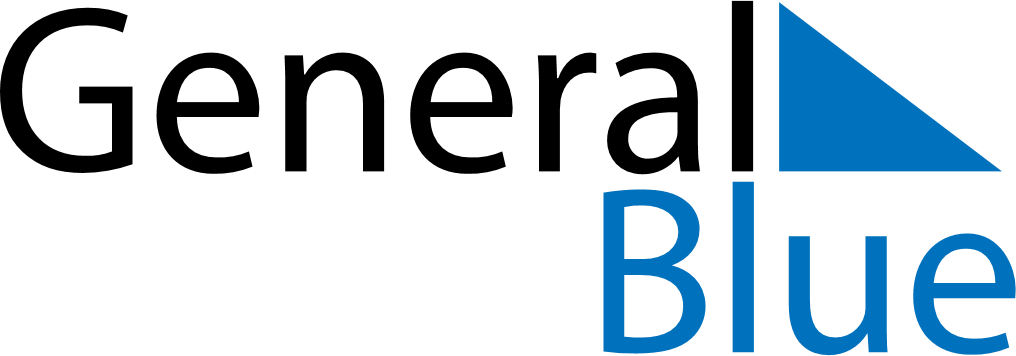 Slovenia 2023 HolidaysSlovenia 2023 HolidaysDATENAME OF HOLIDAYJanuary 1, 2023SundayNew Year’s DayJanuary 2, 2023MondayNew Year’s DayFebruary 8, 2023WednesdayPrešeren Day, the Slovenian Cultural HolidayFebruary 19, 2023SundayCarnivalMarch 8, 2023WednesdayInternational Women’s DayApril 9, 2023SundayEaster SundayApril 10, 2023MondayEaster MondayApril 23, 2023SundaySt. George’s DayApril 27, 2023ThursdayDay of Uprising Against OccupationMay 1, 2023MondayLabour DayMay 2, 2023TuesdayLabour DayMay 28, 2023SundayPentecostJune 8, 2023ThursdayPrimož Trubar DayJune 25, 2023SundayStatehood DayAugust 15, 2023TuesdayAssumptionAugust 17, 2023ThursdayUnification of Prekmurje Slovenes with the Mother NationSeptember 15, 2023FridayReturn of Primorska to the MotherlandSeptember 23, 2023SaturdaySlovenian Sports DayOctober 25, 2023WednesdaySovereignty DayOctober 31, 2023TuesdayReformation DayNovember 1, 2023WednesdayDay of Remembrance for the DeadNovember 11, 2023SaturdaySt. Martin’s DayNovember 23, 2023ThursdayRudolf Maister DayDecember 6, 2023WednesdaySaint Nicholas DayDecember 25, 2023MondayChristmas DayDecember 26, 2023TuesdayIndependence and Unity Day